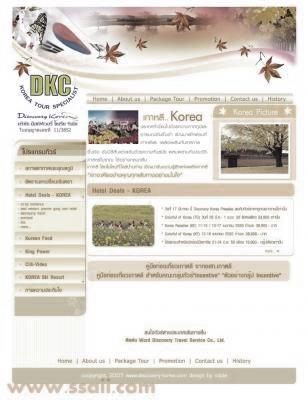 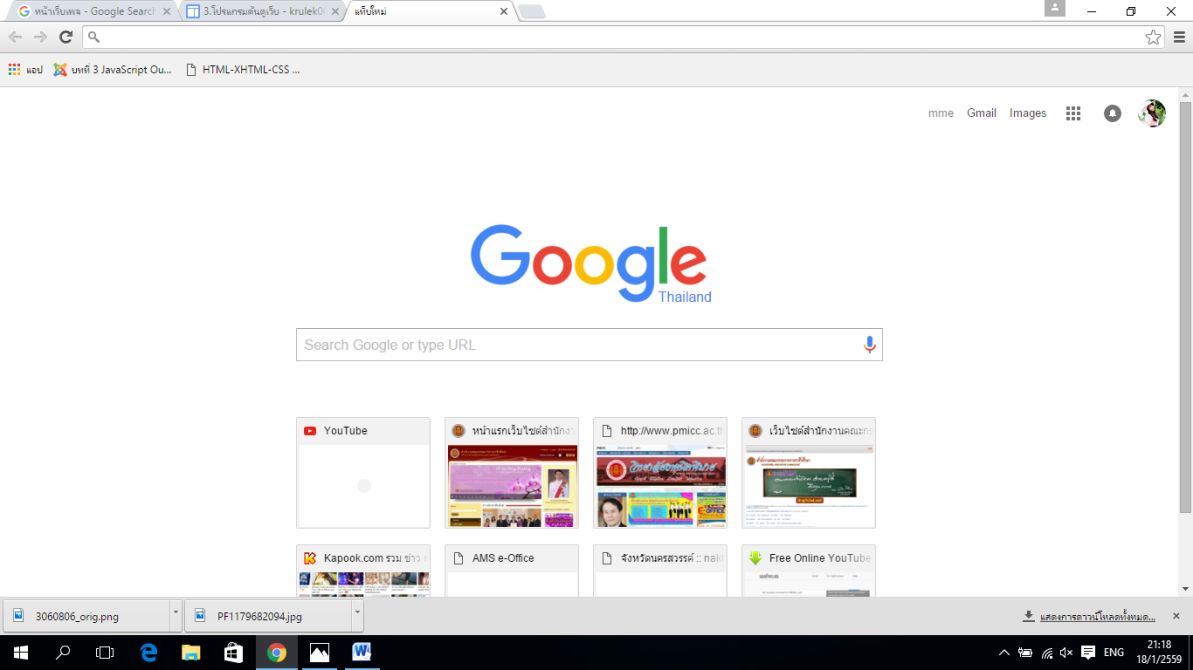 จงคำตอบต่อไปนี้เติมคำตอบลงในช่องว่างให้ถูกต้อง	Search			Menu  Link	Title bar			Page Body		URL/Address Bar	ประวัติการเข้าชม		Link		Page Header		Page footer		logo				1…………………………………………………  		2…………………………………………………  		3…………………………………………………		4…………………………………………………  		5…………………………………………………	  	6…………………………………………………		7…………………………………………………		8…………………………………………………  		9…………………………………………………	  	10…………………………………………………